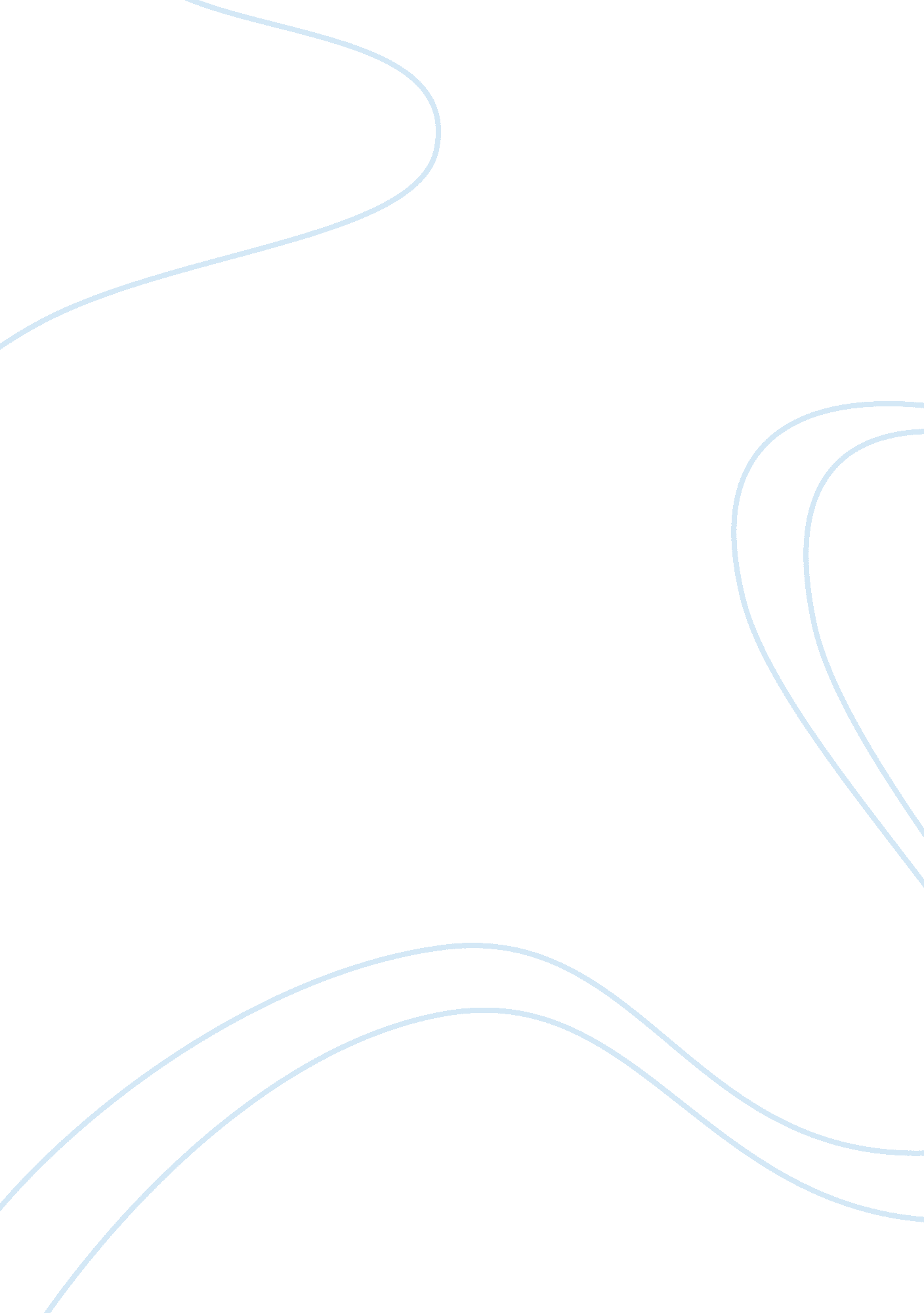 Day care service in our communitySociology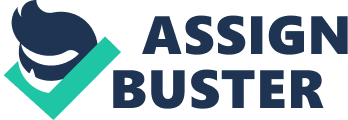 There were advantages and disadvantages to both a non-profit versus for-profit operations. The advantages of non-profit are that we may receive preferential treatment in rent and locations, and it will help with fund-raising in the event we need it. The disadvantages are that it limits our size. 
An advantage for a for-profit daycare is that we may be able to provide less expensive service in the form of family daycare in the home of the child. The disadvantages are that there are disparate policies regarding the legislation of such enterprises. 
Goals 
We will measure our performance using regular but brief client and worker surveys. We will implementation. Interaction between our organization and our client families and between every operational division will enhance our ability to provide effective low-cost service. 
We aim for a June grand opening to take advantage of the good weather. Nevertheless, we are still in need of resources including a location, equipment, food, bedding, toys, supplies, and electronics. Any donations help. 
The majority of our funds will go to staffing. Table 1 shows the median hourly earnings of some of the workers in the industry. 
Table 1. Median hourly earnings of the largest occupations in child daycare services, May 2004 
Occupation 
In table 3, we adjusted the payroll base on tables 1 and 2. It shows the number of positions we will have and the annual pay rate. 
Table 3. Occupations, Positions, and Payroll for Our Organization 